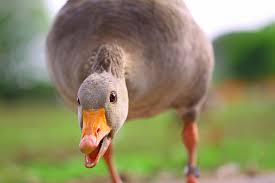 GAC-WAC: Reinvigorating Writing Across the Curriculum at Gustavus Adolphus CollegeA Faculty Development Workshop, co-sponsored by the WAC Program and the Kendall Center for Engaged LearningFaculty are invited to attend a multi-day workshop, Wednesday 22 January through Friday 24 January, intended to increase the number and types of writing-intensive courses offered across our curriculum. Our panelists are widely-experienced presenters and nationally recognized leaders in the Writing Across the Curriculum movement:Presenters and Topics:Wednesday: Mike Palmquist, Colorado State University: “Writing to Learn across the Curriculum” (Wed)Thursday: Michelle Cox, Dartmouth College and Rebecca Fremo, Gustavus Adolphus College: “Multiple Strategies for Multi-lingual Writers”Friday: Chris Anson, North Carolina State University: “Designing, Implementing, and Enjoying a Writing Intensive Course”Students report that writing-intensive courses stimulate their engagement and investment in their own learning. If you want to develop innovative techniques to promote student learning and creativity -- or if you’d like to try but think you can’t teach writing -- then this workshop is for you. So is the $500 stipend, along with lunches, a celebratory dinner, and swag (e.g., books, ongoing consultations with experts).Expectations: Up to ten (possibly 12) faculty participants will receive $500 stipends in return for attending the three-day workshop, plus attending two follow-up meetings in the spring semester. Some pro-rated stipends, available for one or two days’ workshop attendance, may be available.To apply: submit a brief statement of interest, indicating whether you have previous experience teaching WRIT-I or WRIT-D courses. Indicate also whether, and why, you hope to offer WRIT-I courses in the future, either by amending a current course or offering a new one. Finally, state whether you plan to attend the entire workshop or a portion thereof. Email your statement by Wednesday, 18 December at 5:00 p.m. to Deborah Goodwin, dgoodwin@gac.edu, Director of the Writing Across the Curriculum program. You will be notified by Monday 23 December if your application has been successful. Preference will be given to achieving a balanced cohort of continuing FTE faculty from all disciplines, from all ranks. Selection will be made in consultation with the Writing Program Advisory Committee and the Director of the Kendall Center for Engaged Learning.